Copyright information - Please read© This Free Resume Template is the copyright of Hloom.com. You can download and modify this template for your own personal use to create a resume for yourself, or for someone else. You can (and should!) remove this copyright notice (click here to see how) before sending your resume to potential employers.You may not distribute or resell this template, or its derivatives, and you may not make it available on other websites without our prior permission. All sharing of this template must be done using a link to http://www.hloom.com/resumes/. For any questions relating to the use of this template please email us - info@hloom.com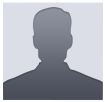 Mary HloomActressContact InformationRedwood City, CA 94063555-123-4567harryhloom@example.comlinkedin.com/harryhloomwww.harryhloom.netHloom Pro Tip - Do away with full addresses and faxes. This is a modern era - employers will email any important job interview information or offer letter. Focus instead of adding professional social media accounts, online portfolios, business websites alongside your phone number and email.Summary StatementHloom Pro Tip - You should explain your key qualifications for the job in two concise sentences. You should work in the most desired skill if you can identify it from the advertisement. This is your first opportunity to sell yourself to this hiring manager.